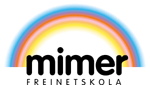 Ansökan om elevledighet längre än 10 dagar Freinetskolan MimerI Sverige råder skolplikt och det är vårdnadshavarens ansvar att eleven fullgör sin skolplikt. Enligt skollagen SFS 2010:800 7 kap. 18§ får elev beviljas kortare ledighet för enskilda angelägenheter. Ledighet längre än 10 dagar beviljas bara på grund av synnerliga skäl. Det kan vara vid vissa resor, till exempel i samband med familjehögtider eller religiösa högtider. Under perioderna för nationella prov i årskurs 3, 6 och 9 är skolan mycket restriktiv med att bevilja ledighet. Provdatum finns på skolverkets hemsida www.skolverket.se Arbetslagsledaren beslutar om ledighet kortare än 10 dagar. Rektor beslutar om ledighet längre än 10 dagar. Det görs alltid en samlad bedömning av elevens situation inför beslutet.Ledighetsansökningan ska lämnas in påskriven av vårdnadshavare senast fyra veckor innan den planerade ledigheten. Ansökan lämnas till mentor.Fylls i av vårdnadshavare: Datum för inlämnande av ansökan: ___________________Elevens namn, personnummer:______________________________________________Årskurs: ___________Ledigheten avser tiden: ____________________________________________________Ungefärligt antal skoldagar som ledigheten avser:      Skäl för ledigheten (måste vara synnerliga, se ovan, för att längre ledighet än 10 dagar ska beviljas): _______________________________________________________________________     _______________________________________________________________________Avboka allergikost Jag är införstådd med att den undervisningstid som mitt barn avstår inte kan återfås genom extra lektioner på skolan._______________________________________________________________________Underskrift vårdnadshavareOBS: om vårdnadshavare söker ledigt för fler barn samtidigt ska en ansökningsblankett per barn fyllas iFylls i av skolan:För arbetslagsledare och mentorElevens samlade skolsituation:Eleven har hittills beviljats _____ dagars ledighet under läsåretOvanstående ledighet:TillstyrksAvstyrks(Underskrift arbetslagsledare samt namnförtydligande)För rektor Ledigheten Beviljas Ledigheten Beviljas inte på grund av:(Datum och rektors underskrift)